Department of Transitional Assistance, Massachusetts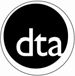 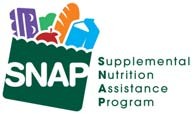 ALLOCATION SNAP POUR VOUS ET VOTRE FAMILLEDEMANDEZ-LA AUJOURD'HUI ! C'EST BIEN PLUS SIMPLE QUE VOUS L'IMAGINEZ !COMMENT EN BÉNÉFICIERPour solliciter une allocation SNAP, remplissez ce formulaire et envoyez-le par courrier à l'adresse : DTA Document Processing Center, P.O. Box 4406, Taunton, MA 02780-0420, ou par fax au (617)-887-8765. Pour plus d'informations, composez le 1-877-382-2363 ou consultez notre site web à l'adresse www.mass.gov/dta. Vous pouvez également remplir une demande d'allocation SNAP en ligne sur le site www.mass.gov/vg/selfservice.
IMPORTANT : nous n'accepterons votre demande que si elle contient votre nom et adresse (le cas échéant) en page 1 et votre signature en page 8. L'envoi de ces moindres informations définira la date de dépôt de votre demande. Toutefois, les informations restantes doivent être complétées, et nous devons vous rencontrer pour déterminer votre éligibilité. L'allocation est versée à compter de la date de la demande.Essayez de répondre à toutes les questions du formulaire de demande. Plus vous nous fournirez d'informations, plus nous pourrons traiter rapidement votre demande. Si vous n'êtes pas sûr de bien comprendre une question ou de la façon d'y répondre, laissez le champ vide et nous y reviendrons lors de l'entrevue. Dès la réception de votre demande, nous vous contacterons pour organiser une entrevue et vous poser des questions supplémentaires. Cette entrevue aura lieu dans un bureau ou par téléphone.  Si vous avez besoin d'un interprète pour vous aider à remplir ce formulaire ou pendant l'entrevue, faites-le nous savoir afin que nous puissions vous en fournir un. Vous trouverezci-après une liste des documents que vous devrez fournir pour justifier votre demande. Prenez connaissance de cette liste et rassemblez les justificatifs dont vous aurez besoin.VOUS POUVEZ RECEVOIR L'ALLOCATION SNAP DANS UN DÉLAI DE SEPT JOURS SI VOUS RÉPONDEZ OUI À L'UNE DES QUESTIONS SUIVANTES :Vos revenus ajoutés à vos économies en banque sont-ils inférieurs à vos frais de logement mensuels?oui nonVotre revenu mensuel est-il inférieur à 150 $ et vos économies en banque à 100 $ ?	oui nonÊtes-vous un travailleur migrant avec des économies en banque inférieures à 100 $ ?	oui nonLe montant de vos économies en banque nous permet de déterminer si vous pouvez bénéficier d'une allocation SNAP express. Vous n'êtes pas tenu de fournir un justificatif de vos économies en banque. Si nous estimons que vous ne pouvez pas bénéficier de l'allocation SNAP dans un délai de 7 jours (service express), et que vous n'êtes pas d'accord, ou si vous êtes éligible pour le service express, mais que vous n'avez toujours pas reçu votre allocation SNAP au bout de sept jours calendaires suivant la date de votre demande, vous avez la possibilité d'en discuter avec un superviseur.Pour faire une demande d'allocation SNAP, vous devez justifier de vos revenus, vos frais et d'autres informations. Vous devez justifier uniquement les informations qui s'appliquent à votre situation. Par exemple, si vous êtes sans emploi, vous n'êtes pas concerné par les informations relatives au salaire, dans la liste ci-dessous.Pour recevoir votre allocation SNAP, un compte vous sera attribué, similaire à un compte bancaire. Chaque mois, votre allocation SNAP sera versée sur votre compte. Pour utiliser votre allocation SNAP, vous recevrez une carte de transfert électronique de prestations que vous pourrez utiliser comme une carte de retrait ou de crédit. Votre confidentialité est importante et la carte de transfert électronique de prestations est une garantie de cette confidentialité. Vous pouvez utiliser votre carte de transfert électronique de prestations dans les épiceries, les boutiques de station-service, les marchés et les coopératives. Elle s'utilise de la même façon qu'une carte de débit/retrait ou de crédit pour acheter de la nourriture.SNAPA-1 (Rev.10/2014) French25-183-1014-05	i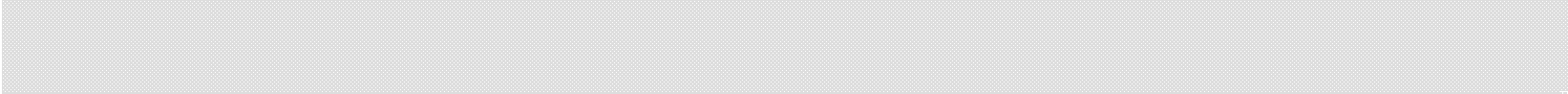 Preuve d'identité : permis de conduire, acte de naissance ou autre preuve de votre identité.Preuve de résidence au Massachusetts : reçu de loyer actuel, bail, relevé de prêt hypothécaire, déclaration fiscale, assurance habitation ou facture de service public. Si vous êtes sans domicile, l'immatriculation d'un véhicule à moteur, la déclaration d'un refuge, de la personne qui vous héberge temporairement, ou une confirmation orale ou écrite d'une personne à contacter comme témoin de votre situation.Salaire : bulletins de salaire ou déclaration écrite de l'employeur sur papier en-tête indiquant le salaire avant impôt des quatre dernières semaines.Autres revenus : la dernière copie du chèque de sécurité sociale ou une copie de la lettre d'octroi, justificatif d'indemnités de chômage, indemnités d'accident du travail, pension, pension alimentaire.Activité indépendante : la dernière déclaration de revenus fédérale (formulaire de l'annexe C) ou les registres commerciaux des trois derniers mois.Revenus locatifs : si vous recevez de l'argent d'une personne qui vous loue une chambre ou un appartement, une copie du contrat de bail de votre locataire indiquant le montant du loyer versé.Non-citoyenneté : pour tous les non-citoyens qui sollicitent une allocation SNAP, un certificat d'inscription au registre des étrangers ou tout autre document d'immigration.Paiements de pension alimentaire : si vous versez une pension alimentaire à une personne qui ne vit pas avec vous, fournissez un justificatif de l'obligation légale à effectuer le paiement (par exemple, une ordonnance du tribunal, la déclaration de revenus indiquant l'obligation légale de verser une pension, la vérification de retenue sur les indemnités de chômage) et le montant versé.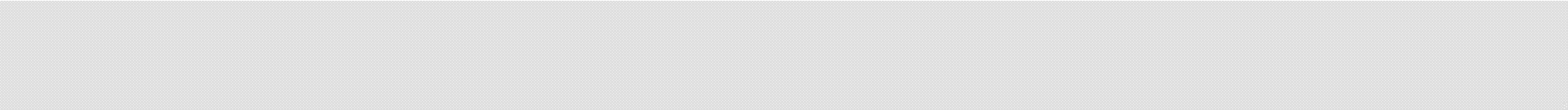 Frais de logement : reçu de loyer ou relevé de prêt hypothécaire, impôts fonciers ou facture d'assurance habitation.Services publics : mazout domestique, gaz électricité, téléphone (y compris téléphone portable) ou autres frais de service public comme l'enlèvement des poubelles, le bois ou le charbonFrais de garde d'enfants ou d'adulte à charge avec prise en charge à domicile ou en dehors du foyerFrais médicaux : si un membre de votre foyer, vous y compris, est âgé 60 ans ou plus ou souffre d'un handicap certifié, les frais médicaux déboursés doivent être justifiés par des reçus pour les copaiements ou les primes d'assurance-santé, ou des reçus pour les prothèses dentaires, les lunettes de vue, les appareils auditifs, les piles d'appareils auditifs, les médicaments délivrés sur ordonnance, les analgésiques prescrits par un médecin ou les médicaments en vente libre, et le transport vers et depuis les services médicaux.Remarque : certains foyers, notamment ceux qui comptent des membres exclus du programme, devront fournir des informations et des justificatifs concernant leurs comptes bancaires et autres biens.Après l'entrevue, vous recevrez une liste de documents à nous présenter. Les bulletins de salaire, les factures de service public et autres justificatifs ne doivent pas dater de plus de quatre semaines avant la date de dépôt de votre demande.SNAPA-1 (Rev.10/2014) French25-183-1014-05	iiDepartment of Transitional Assistance, Massachusetts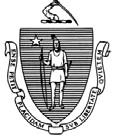 Demande d’allocation SNAPDans votre foyer, y a-t-il un ou plusieurs enfants mineurs dont vous n'êtes pas le parent, et qui ne se trouve(nt) pas sous votre supervision et autorité ?	oui nonSi oui, lesquels ?  	Dans votre foyer, y a-t-il un locataire ou pensionnaire (personne payant pour l'hébergement ou pour l'hébergement et les repas) ? oui nonSi oui, quel est le nom de cette personne ?   	Recevez-vous des indemnités de famille d'accueil pour des personnes de votre foyer ?	oui non Si oui, quelles sont les personnes concernées ?   		Êtes-vous ou quiconque vivant avec vous résident d'un autre État que le Massachusetts ou d'un autre pays que les États-Unis, ou a-t-il l'intention de quitter le Massachusetts ?	oui nonSi oui, qui n'est pas résident ou a l'intention de partir ?   	N' êtes-vous ou quiconque vivant avec vous pas un citoyen américain?	oui nonVoulez-vous ou quiconque vivant avec vous, citoyens américains majeurs résidant dans le Massachusetts s'inscrire sur les listes électorales	oui nonSi oui, lesquels ?  	Êtes-vous ou quiconque vivant avec vous, mentalement ou physiquement handicapés, temporairement ou à long terme ?oui nonSi oui, lesquels ?   	Si l'emploi est terminé, dernier jour de travail	_/	_/ 	Indiquez les informations relatives à votre dernier salaire ici :17. Vous ou quiconque vivant avec vous, êtes soumis à une ordonnance du tribunal (obligation légale) l'obligeant à verser une pension alimentaire pour un enfant ne vivant pas dans le foyer ?	oui nonFréquence des paiements ?	Mensuels  Hebdomadaires	Montant ($)  	Vous ou quiconque vivant avec vous, avez des frais de garde d'enfants ou d'adulte à charge ?oui nonFréquence des paiements ?	Mensuels  Hebdomadaires	Montant ($)  	Vous ou quiconque vivant avec vous, ayant 60 ans ou plus ou handicapé, avez des frais d'assurance santé ?	oui	nonFréquence des paiements ?	Mensuels  Hebdomadaires	Montant ($)  	Vous ou quiconque vivant avec vous, ayant 60 ans ou plus ou handicapé, avez des frais médicaux à débourser ?  oui  non	Si oui, renseignez la section suivante.NOTIFICATION DES DROITS, RESPONSABILITÉS ET SANCTIONS (VEUILLEZ LIRE ATTENTIVEMENT)Je certifie, sous peine de parjure, que j'ai lu, ou que l'on m'a lu, les informations contenues dans ce formulaire de demande ainsi que mes réponses aux questions qu'il contient, et que ces réponses sont, à ma connaissance, véridiques et complètes. Je certifie également, sous peine de parjure, que mes réponses à toutes les questions supplémentaires ultérieures seront, à ma connaissance, véridiques et complètes. Je conviens que toute déclaration fausse ou trompeuse, ou dénaturant, masquant ou omettant les faits, orale ou écrite, visant à établir mon éligibilité pour l'allocation SNAP constitue une fraude, une violation intentionnelle du programme, passible de sanctions civiles et pénales.Je conviens que les informations fournies dans mon formulaire de demande feront l'objet d'une vérification par les autorités fédérales, de l'État et locales, afin d'en déterminer l'exactitude. En cas de fausses informations, l'allocation SNAP pourra m'être refusée et des poursuites judiciaires pourront être menées à mon encontre pour avoir fourni délibérément de fausses informations.Je conviens que le DTA (Department of Transitional Assitance) gère le SNAP et qu'il dispose de 30 jours à compter de la date de la  demande pour traiter cette dernière. Je conviens que je dois signaler au DTA tout changement concernant le revenu de mon foyer, mes biens, mon adresse, mon mode de vie, la taille de ma famille, ma situation professionnelle ou tout autre changement concernant mon foyer qui pourrait affecter notre éligibilité. Je conviens que je dois signaler ces changements au DTA en personne, par écrit ou par téléphone dans un délai de 10 jours suivant le changement, sauf si le DTA m'autorise à signaler ces changements dans le cadre des rapports annuels SNAP ou de l'alternative aux prestations transitoires.Je conviens que je dispose du droit à m'entretenir avec un superviseur, s'il est déterminé que je suis inéligible pour l'allocation SNAP express et que je ne suis pas d'accord, ou si je suis éligible pour le service express mais que je ne reçois pas mon allocation SNAP au bout de sept jours calendaires suivant la date de ma demande d'allocation SNAP.Je conviens que si je choisis de signaler des frais de garde d'enfants ou autres frais de personne à charge, loyer/prêt hypothécaire, autres frais de service public ou de refuge, je pourrais bénéficier d'une allocation SNAP supérieure. Je conviens également que si je verse une pension alimentaire à une personne en dehors de mon foyer, je peux le signaler et fournir un justificatif de cette dépense au DTA. Si je ne signale pas ou ne justifie pas les frais indiqués ci-dessus, je pourrais recevoir une allocation SNAP mensuelle inférieure et mon foyer sera perçu comme ne souhaitant pas bénéficier d'une déduction relative aux frais non signalés ou non justifiés.De la même façon, je conviens que, si j'ai plus de 60 ans ou si je suis handicapé et que je débourse des frais médicaux, je peux signaler et justifier ces frais auprès du DTA. J'aurais ainsi la possibilité d'obtenir une déduction de revenu et d'augmenter le montant de mon allocation SNAP.Je conviens qu'en signant ce document, tous les membres de mon foyer entre 16 et 59 ans entrent automatiquement sur le marché du travail et sont inscrits au programme SNAP de recherche d'emploi et de formation (SNAP/E&T). L'inscription automatique au SNAP/E&T permet  aux membres du foyer d'accéder facilement aux services SNAP/E&T. Les membres du foyer non exemptés seront informés des exigences  de travail, des exemptions et des sanctions en cas de non-conformité, et se verront proposer un emploi, le cas échéant.En signant ce formulaire, j'autorise le DTA à enquêter sur les informations fournies et à les vérifier pour déterminer mon éligibilité à une aide. J'autorise le DTA à se procurer tous les dossiers ou renseignements, et à vérifier les informations fournies dans cette demande auprès d'autres organismes, notamment les organismes fédéraux et d'État, les autorités d'hébergement locales, les services d'assistance publique, les institutions financières ainsi qu'auprès d'Equifax Workforce Solutions, qui fournit des informations sur les salaires au DTA. J'autorise également ces organismes à fournir au DTA des informations concernant mon foyer, dans le cadre de mon allocation SNAP.Le DTA peut refuser, cesser ou diminuer votre allocation en fonction des informations transmises par Equifax Workforce Solutions, agence d'étude de la consommation. Je dispose du droit à recevoir une copie gratuite du rapport Equifax me concernant, si j'en fais la demande dans un délai de 60 jours suivant la décision du DTA. Je dispose du droit à remettre en question l'exactitude ou l'exhaustivité des informations contenues dans le rapport me concernant. Je peux contacter Equifax à l'adresse : Equifax Workforce Solutions, 11432 Lackland             Road, St. Louis, MO 63146,1-800-996-7566 (numéro vert).Afin de valider ma demande d'allocation, mon statut d'immigration pourra être vérifié auprès des services d'immigration et de citoyenneté américains (USCIS, United States Citizenship and Immigration Services), anciennement INS. Je conviens que le DTA peut transmettre aux services USCIS des informations contenues dans ma demande d'allocation SNAP, et que toute information reçue des services USCIS peut affecter l'éligibilité de mon foyer et le montant de l'allocation.Je conviens qu'en signant ce document, j'autorise également le DTA à partager avec le ministère de l'enseignement élémentaire et secondaire (ESE, Elementary and Secondary Education) des informations me concernant ainsi que les personnes à ma charge âgées de moins de 19 ans, afin que ces personnes puissent avoir accès automatiquement aux programmes de petit-déjeuner et déjeuner à l'école. J'autorise également le DTA à partager des informations me concernant, concernant les personnes à ma charge âgées de moins de 5 ans et toute femme enceinte de mon foyer, avec le Ministère de la Santé publique (DPH, Department of Public Health) afin que ces personnes soient dirigées vers le programme WIC (Women, Infants and Children) pour bénéficier de services de nutrition.Je conviens qu'en signant ce document j'autorise le DTA et le bureau exécutif du ministère de la santé et des services sociaux du Massachusetts à partager des informations concernant mon éligibilité à une allocation d'assistance publique avec les compagnies de distribution électrique, les compagnies de distribution de gaz et les opérateurs de télécommunications éligibles, conformément aux contrats de confidentialité exécutés par ces compagnies, dans le seul but de certifier mon éligibilité à des tarifs réduits en matière de services publics. J'autorise également le DTA à partager mes informations avec le ministère du logement et du développement communautaire (DHCD, Department of Housing and Community Development) dans le but de m'inscrire au programme Heat & Eat (chauffage et nourriture).Je conviens que je recevrai une copie de la brochure « Votre droit de savoir » et de la brochure du programme SNAP, que je devrai les lire ou faire en sorte qu’on me les lise, et que je devrai en comprendre le contenu, ainsi que mes droits et responsabilités. En cas de questions sur les brochures ou l'une de ces informations, ou en cas de problème de lecture ou de compréhension de l’une de ces informations, je contacterai le DTA en composant le 1-877-382-2363.SNAPA-1 (Rev.10/2014) French25-183-1014-05	6J'atteste sur l'honneur que tous les membres de mon foyer SNAP sollicitant une allocation SNAP sont citoyens américains ou non-citoyens en règle avec les services d'immigration.Droit à l'inscription sur les listes électoralesJe conviens que je dispose du droit de m'inscrire sur les listes électorales auprès du DTA. Je conviens que le DTA m'aidera en cas de besoin à remplir le formulaire d'inscription pour m'enregistrer en tant qu'électeur, et que je suis autorisé à remplir ce formulaire de manière confidentielle.Je conviens que si j'accepte ou refuse mon inscription en tant qu'électeur, cela n'aura aucune incidence sur le montant de l'aide versée par le DTA.Avertissement concernant les sanctions SNAPJe conviens que si un membre de mon foyer SNAP, moi y compris, enfreint délibérément l'une des règles, il peut être exclu du SNAP pour une durée d'un an après la première infraction, de deux ans après la deuxième infraction et définitivement après la troisième infraction. Cette personne peut se voir interdire l'allocation SNAP pour une durée d'un an ou définitivement, devoir s'acquitter d'une amende pouvant atteindre 250 000 $, encourir une peine de prison de 20 ans maximum, ou les deux. Il peut également faire l'objet de poursuites en application d'autres lois fédérales et d'État. Il peut également se voir priver de l'allocation SNAP pour une durée supplémentaire de 18 mois par décision du tribunal. Ces règles sont les suivantes.Ne pas fournir de fausses informations ni cacher des informations dans le but d'obtenir l'allocation SNAP.Ne pas échanger ou vendre l'allocation SNAP.Ne pas contrefaire les cartes de transfert électronique de prestations afin de bénéficier d'une allocation SNAP à laquelle vous ne pouvez pas prétendre.Ne pas utiliser l'allocation SNAP pour acheter des articles non éligibles, comme des boissons alcoolisées et du tabac.Ne pas utiliser l'allocation SNAP ou la carte de transfert électronique de prestations d'une autre personne, sauf si vous êtes son représentant autorisé.Je conviens également des sanctions suivantes :Les personnes qui enfreignent délibérément les conditions d’un programme de versements et dont l'acte est confirmé par une réunion d'exclusion administrative, seront exclues du SNAP aussi longtemps qu'elles seront privées d'aide financière.Les personnes qui font une déclaration ou affirmation frauduleuse au sujet de leur identité ou de leur lieu de résidence, afin de recevoir plusieurs allocations SNAP simultanément seront exclues du SNAP pour une durée de dix ans.Les personnes qui échangent (achètent ou vendent) l'allocation SNAP contre une substance contrôlée/des drogues illégales seront exclues du SNAP pour une durée de deux ans la première fois, et définitivement en cas de récidive.Les prsonnes qui échangent (achètent ou vendent) l'allocation SNAP contre des armes à feu, des munitions ou des explosifs, seront exclues du SNAP définitivement.Les personnes qui échangent (achètent ou vendent) une allocation SNAP d'une valeur de plus 500 $, seront exclues du SNAPdéfinitivement.L'État peut entamer des poursuites pour violation intentionnelle d'un programme à l'encontre d'un individu proposant l'allocation SNAP ou une carte de transfert électronique de prestations à la vente en ligne ou en personne.Les personnes tentant d'échapper à des poursuites, une garde à vue ou une détention après une condamnation pour acte délictueux, ou enfreignant une condition de mise en liberté sous surveillance ou de libération conditionnelle, ne peuvent pas participer au SNAP.Les personnes qui ne respectent pas, sans motif légitime, les exigences de travail du SNAP seront exclues pour une durée de trois mois la première fois, six mois la deuxième fois et douze mois la troisième fois. Si la personne qui n'a pas rempli ses obligations pour la troisième fois est le chef du foyer SNAP, le foyer entier sera exclu du SNAP pour une durée de six mois.Le paiement pour de la nourriture achetée à crédit n'est pas autorisé et peut entraîner l'exclusion du SNAP.Les personnes ne sont pas autorisées à acheter des produits à l'aide de l'allocation SNAP avec l'intention d'en jeter le contenu et de retourner le récipient contre remboursement de la consigne.Droit à un interprèteJe conviens que je dispose du droit à un interprète mis à disposition par le DTA si aucun adulte de mon foyer SNAP n'est en mesure de parler ou de comprendre l'anglais. Je conviens également que je peux faire appel à un interprète pour toute instruction équitable par le DTA,          ou venir accompagné de celui de mon choix. Si j'ai besoin d'un interprète pour une audition, je dois appeler le service des auditions au moins une semaine avant la date de l'audition.Clause de non-discriminationLe ministère américain de l'Agriculture interdit la discrimination à l'encontre de ses clients, employés et candidats à l'emploi sur la base des éléments suivants : race, couleur, nationalité, âge, handicap, sexe, identité sexuelle, religion, représailles et, s'il y a lieu, convictions politiques, situation matrimoniale, situation familiale ou parentale, orientation sexuelle, ou si tout ou partie du revenu d'un individu est dérivé d'un programme d'assistance publique, ou en cas d'informations génétiques protégées dans le cadre d'un emploi ou d'un programme ou activité menés ou fondés par le ministère. (Tous les éléments de discrimination ne s'appliquent pas à tous les programmes et/ou emplois).SNAPA-1 (Rev.10/2014) French25-183-1014-05	7Si vous souhaitez déposer une plainte pour discrimination dans le cadre d’un programme relatif aux droits civils, remplissez le formulaire de plainte pour discrimination dans un programme de l'USDA, que vous trouverez en ligne à l'adresse http://www.ascr.usda.gov/ complaint_filing_cust.html, ou dans tous les bureaux USDA, ou composez le (866) 632-9992 pour demander le formulaire. Vous pouvez également écrire une lettre indiquant toutes les informations requises dans le formulaire. Envoyez-nous votre formulaire de plainte dûment complété ou votre lettre par courrier à l'adresse U.S. Department of Agriculture, Director, Office of Adjudication, 1400 Independence Avenue, S.W., Washington, D.C. 20250-9410, par fax au (202) 690-7442 ou par e-mail à l'adresse program.intake@usda.gov.Les personnes sourdes, malentendantes ou souffrant de troubles de la parole peuvent contacter l'USDA via le Federal Relay Service en composant le (800) 877-8339; ou le (800) 845-6136 (espagnol).Pour toute autre information relative aux problèmes avec le programme SNAP (Supplemental Nutrition Assistance Program), appelez le numéro vert SNAP de l'USDA en composant le (800) 221-5689, également en espagnol, ou appelez les numéros verts de renseignements de l'État (cliquez sur le lien pour obtenir une liste des numéros verts par État), que vous trouverez en ligne à l'adresse http://www.fns.usda.gov/snap/contact_info/hotlines.htm.L'USDA est un fournisseur et employeur souscrivant au principe d'égalité d'accès à l'emploi.La loi du Massachusetts interdit également la discrimination, y compris la discrimination basée sur l'ascendance. Pour déposer plainte dans l'État du Massachusetts, contactez :Massachusetts Commission Against Discrimination, One Ashburton Place, Sixth Floor, Room 601, Boston, MA 02108; Téléphone: (617) 994-6000 ; TTY : (617) 994-6196.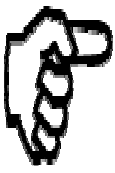 Signature du demandeur : 	Date 	SNAPA-1 (Rev.10/2014) French25-183-1014-05	81. Informations vous concernant (remplissez toutes les cases). Si vous n'êtes pas citoyen américain et vous choisissez de ne PAS faire de demande d'allocation SNAP, vous n'avez pas besoin de nous fournir votre numéro de sécurité sociale ni votre statut d'immigration.1. Informations vous concernant (remplissez toutes les cases). Si vous n'êtes pas citoyen américain et vous choisissez de ne PAS faire de demande d'allocation SNAP, vous n'avez pas besoin de nous fournir votre numéro de sécurité sociale ni votre statut d'immigration.1. Informations vous concernant (remplissez toutes les cases). Si vous n'êtes pas citoyen américain et vous choisissez de ne PAS faire de demande d'allocation SNAP, vous n'avez pas besoin de nous fournir votre numéro de sécurité sociale ni votre statut d'immigration.1. Informations vous concernant (remplissez toutes les cases). Si vous n'êtes pas citoyen américain et vous choisissez de ne PAS faire de demande d'allocation SNAP, vous n'avez pas besoin de nous fournir votre numéro de sécurité sociale ni votre statut d'immigration.Nom	Prénom	Initiale du deuxième prénomNom	Prénom	Initiale du deuxième prénomNuméro de sécurité socialeNuméro de sécurité socialeCe nom est votre (cochez une case)	Nom de naissance	Nom de jeune fille	Nom maritalNom de mariage précédent	PseudonymeCe nom est votre (cochez une case)	Nom de naissance	Nom de jeune fille	Nom maritalNom de mariage précédent	PseudonymeCe nom est votre (cochez une case)	Nom de naissance	Nom de jeune fille	Nom maritalNom de mariage précédent	PseudonymeCe nom est votre (cochez une case)	Nom de naissance	Nom de jeune fille	Nom maritalNom de mariage précédent	PseudonymeDate de naissanceSexe	M	FSexe	M	FÊtes-vous enceinte ?	oui	nonÉtat civil (cochez une case)	Marié(e)	Jamais marié(e)	Divorcé(e)Séparé(e)	Veuf ou veuveÉtat civil (cochez une case)	Marié(e)	Jamais marié(e)	Divorcé(e)Séparé(e)	Veuf ou veuveÉtat civil (cochez une case)	Marié(e)	Jamais marié(e)	Divorcé(e)Séparé(e)	Veuf ou veuveÉtat civil (cochez une case)	Marié(e)	Jamais marié(e)	Divorcé(e)Séparé(e)	Veuf ou veuveQuelle est la langue de votre préférence ?Quelle est la langue de votre préférence ?Quelle est la langue de votre préférence ?Quelle est la langue de votre préférence ?Votre origine ethnique/race : ces informations sont recueillies afin d'assurer un traitement équitable à chacun. Votre réponse est délibérée et n'affectera pas votre éligibilité ou le montant de l'allocation.Origine ethnique :  Hispanique ou latine	oui	nonRace :	(vous pouvez cocher plusieurs cases)Amérindien ou autochtone de l’Alaska	Asiatique	Noir ou afro-américainAutochtone d’Hawaï ou  des autres îles du   Pacifique	BlancVotre origine ethnique/race : ces informations sont recueillies afin d'assurer un traitement équitable à chacun. Votre réponse est délibérée et n'affectera pas votre éligibilité ou le montant de l'allocation.Origine ethnique :  Hispanique ou latine	oui	nonRace :	(vous pouvez cocher plusieurs cases)Amérindien ou autochtone de l’Alaska	Asiatique	Noir ou afro-américainAutochtone d’Hawaï ou  des autres îles du   Pacifique	BlancVotre origine ethnique/race : ces informations sont recueillies afin d'assurer un traitement équitable à chacun. Votre réponse est délibérée et n'affectera pas votre éligibilité ou le montant de l'allocation.Origine ethnique :  Hispanique ou latine	oui	nonRace :	(vous pouvez cocher plusieurs cases)Amérindien ou autochtone de l’Alaska	Asiatique	Noir ou afro-américainAutochtone d’Hawaï ou  des autres îles du   Pacifique	BlancVotre origine ethnique/race : ces informations sont recueillies afin d'assurer un traitement équitable à chacun. Votre réponse est délibérée et n'affectera pas votre éligibilité ou le montant de l'allocation.Origine ethnique :  Hispanique ou latine	oui	nonRace :	(vous pouvez cocher plusieurs cases)Amérindien ou autochtone de l’Alaska	Asiatique	Noir ou afro-américainAutochtone d’Hawaï ou  des autres îles du   Pacifique	BlancVotre situation est-elle particulière ? (Cochez toutes les cases qui s’appliquent à votre cas).Déficience physique/mentale	Malentendant	MalvoyantInterprète requis	Langage des signes requis	Autre 	Votre situation est-elle particulière ? (Cochez toutes les cases qui s’appliquent à votre cas).Déficience physique/mentale	Malentendant	MalvoyantInterprète requis	Langage des signes requis	Autre 	Votre situation est-elle particulière ? (Cochez toutes les cases qui s’appliquent à votre cas).Déficience physique/mentale	Malentendant	MalvoyantInterprète requis	Langage des signes requis	Autre 	Votre situation est-elle particulière ? (Cochez toutes les cases qui s’appliquent à votre cas).Déficience physique/mentale	Malentendant	MalvoyantInterprète requis	Langage des signes requis	Autre 	2.  Informations sur l'endroit où vous vivez et comment vous contacter (remplissez toutes les cases).2.  Informations sur l'endroit où vous vivez et comment vous contacter (remplissez toutes les cases).2.  Informations sur l'endroit où vous vivez et comment vous contacter (remplissez toutes les cases).2.  Informations sur l'endroit où vous vivez et comment vous contacter (remplissez toutes les cases).2.  Informations sur l'endroit où vous vivez et comment vous contacter (remplissez toutes les cases).Votre adresse ac- tuelleN° et rueN° et rueN° appartementVille, État, Code postalÊtes-vous sans domicile ?	oui	nonÊtes-vous sans domicile ?	oui	nonVotre adresse actuelle est-elle temporaire ?	oui	non Votre adresse actuelle est-elle aussi votre adresse postale ?oui	nonVotre adresse actuelle est-elle temporaire ?	oui	non Votre adresse actuelle est-elle aussi votre adresse postale ?oui	nonVotre adresse actuelle est-elle temporaire ?	oui	non Votre adresse actuelle est-elle aussi votre adresse postale ?oui	nonS'il s'agit d'une adresse temporaire, indiquez votre adresse permanente.S'il s'agit d'une adresse temporaire, indiquez votre adresse permanente.S'il s'agit d'une adresse temporaire, indiquez votre adresse permanente.S'il s'agit d'une adresse temporaire, indiquez votre adresse permanente.S'il s'agit d'une adresse temporaire, indiquez votre adresse permanente.Si votre adresse postale est différente, indiquez-la.Si votre adresse postale est différente, indiquez-la.Si votre adresse postale est différente, indiquez-la.Si votre adresse postale est différente, indiquez-la.Si votre adresse postale est différente, indiquez-la.Type de logement habitéLogement privé	Logement public	Pension de famille commercialeLogement de transition	Établissement résidentiel	Logement de fonctionProgramme d’hébergement des adolescents	Campement d’immigrés	RefugeLogement temporaire (par ex., automobile, tente)	Logement étudiant (par ex., résidence universitaire)Type de logement habitéLogement privé	Logement public	Pension de famille commercialeLogement de transition	Établissement résidentiel	Logement de fonctionProgramme d’hébergement des adolescents	Campement d’immigrés	RefugeLogement temporaire (par ex., automobile, tente)	Logement étudiant (par ex., résidence universitaire)Type de logement habitéLogement privé	Logement public	Pension de famille commercialeLogement de transition	Établissement résidentiel	Logement de fonctionProgramme d’hébergement des adolescents	Campement d’immigrés	RefugeLogement temporaire (par ex., automobile, tente)	Logement étudiant (par ex., résidence universitaire)Type de logement habitéLogement privé	Logement public	Pension de famille commercialeLogement de transition	Établissement résidentiel	Logement de fonctionProgramme d’hébergement des adolescents	Campement d’immigrés	RefugeLogement temporaire (par ex., automobile, tente)	Logement étudiant (par ex., résidence universitaire)Type de logement habitéLogement privé	Logement public	Pension de famille commercialeLogement de transition	Établissement résidentiel	Logement de fonctionProgramme d’hébergement des adolescents	Campement d’immigrés	RefugeLogement temporaire (par ex., automobile, tente)	Logement étudiant (par ex., résidence universitaire)2.  Informations sur l'endroit où vous vivez et comment vous contacter (Suite)Si vous avez une adresse e-mail, indiquez-la. 	Numéro(s) de téléphone où vous joindre pendant la journée(	)	-		(	)		- 	  Heure à laquelle vous êtes joignable par téléphone :  Heure    		Entourez les options applicables :	Lundi	Mardi	Mercredi	Jeudi	Vendredi3.  Personne qui vous aide à remplir votre demande3.  Personne qui vous aide à remplir votre demande3.  Personne qui vous aide à remplir votre demande3.  Personne qui vous aide à remplir votre demandeNomPrénom prénomInitiale du deuxièmeNuméro de téléphoneN° et rueVilleÉtatCode postal5.  Dispense de l'entrevue en face à faceSi vous n'êtes pas en mesure de vous présenter au bureau DTA pour l'entrevue, cochez les motifs applicables.Personne âgée/handicapée	Problèmes de transport	Travaille pendant les heuresd’ouverture du bureau DTAGarde d'enfants/Garde d'un membre handicapé du foyer	Autre   	IMPORTANT : n'oubliez pas d'indiquer votre ou vos numéro(s) de téléphone en page 1. Nous devons être en mesure de vous appeler en cas de questions relatives à votre demande ou pour effectuer l'entrevue par téléphone.6. Questions concernant la citoyennetéÊtes-vous, ainsi que tous les membres de votre foyer, citoyen américain de naissance ou par naturalisation ?oui	nonSi oui, passez à la question 7.  Si non, passez à la partie b, ci-dessous.En vertu de la réglementation SNAP (106 CMR 362.220), tout non-citoyen n'étant pas en mesure ou ne souhaitant pas fournir des informations concernant son statut d'immigration et/ou son numéro de sécurité sociale en raison de sa situation au regard de l’immigration, n'est pas tenu de le faire. Ce non-citoyen ne pourra pas bénéficier de l'allocation SNAP. Toutefois, les autres membres du foyer peuvent faire une demande d'allocation.Indiquez le ou les membres du foyer choisissant de ne PAS faire de demande d'allocation SNAP :Cochez cette case si tous les membres choisissent de faire la demande : 7. Informations sur les personnes de votre foyer - Fournissez une liste complète. Ne vous incluez pas dans la liste. (Joignez une feuille supplémentaire si nécessaire). Les non-citoyens de votre foyer qui choisissent de ne pas faire de demande d'allocation SNAP ne sont pas tenus de nous indiquer leur numéro de sécurité sociale ni leur situation d'immigration.7. Informations sur les personnes de votre foyer - Fournissez une liste complète. Ne vous incluez pas dans la liste. (Joignez une feuille supplémentaire si nécessaire). Les non-citoyens de votre foyer qui choisissent de ne pas faire de demande d'allocation SNAP ne sont pas tenus de nous indiquer leur numéro de sécurité sociale ni leur situation d'immigration.7. Informations sur les personnes de votre foyer - Fournissez une liste complète. Ne vous incluez pas dans la liste. (Joignez une feuille supplémentaire si nécessaire). Les non-citoyens de votre foyer qui choisissent de ne pas faire de demande d'allocation SNAP ne sont pas tenus de nous indiquer leur numéro de sécurité sociale ni leur situation d'immigration.7. Informations sur les personnes de votre foyer - Fournissez une liste complète. Ne vous incluez pas dans la liste. (Joignez une feuille supplémentaire si nécessaire). Les non-citoyens de votre foyer qui choisissent de ne pas faire de demande d'allocation SNAP ne sont pas tenus de nous indiquer leur numéro de sécurité sociale ni leur situation d'immigration.7. Informations sur les personnes de votre foyer - Fournissez une liste complète. Ne vous incluez pas dans la liste. (Joignez une feuille supplémentaire si nécessaire). Les non-citoyens de votre foyer qui choisissent de ne pas faire de demande d'allocation SNAP ne sont pas tenus de nous indiquer leur numéro de sécurité sociale ni leur situation d'immigration.7. Informations sur les personnes de votre foyer - Fournissez une liste complète. Ne vous incluez pas dans la liste. (Joignez une feuille supplémentaire si nécessaire). Les non-citoyens de votre foyer qui choisissent de ne pas faire de demande d'allocation SNAP ne sont pas tenus de nous indiquer leur numéro de sécurité sociale ni leur situation d'immigration.7. Informations sur les personnes de votre foyer - Fournissez une liste complète. Ne vous incluez pas dans la liste. (Joignez une feuille supplémentaire si nécessaire). Les non-citoyens de votre foyer qui choisissent de ne pas faire de demande d'allocation SNAP ne sont pas tenus de nous indiquer leur numéro de sécurité sociale ni leur situation d'immigration.Nom	Prénom	Initiale du deuxième prénomNom	Prénom	Initiale du deuxième prénomNom	Prénom	Initiale du deuxième prénomDate de naissanceDate de naissanceSexeM FLien de parentéAchetez-vous et préparez-vous à manger ensemble ?	ouinonCette personne sollicite-t-elle l'allocation SNAP ?	oui   nonCette personne sollicite-t-elle l'allocation SNAP ?	oui   nonCette personne sollicite-t-elle l'allocation SNAP ?	oui   nonCette personne sollicite-t-elle l'allocation SNAP ?	oui   nonNuméro de sécurité socialeNuméro de sécurité socialeÉtat civilÉtat civilÉtat civilÉtat civilÉtat civilEnceinte ?	oui   nonEnceinte ?	oui   nonNom	Prénom	Initiale du deuxième pré- nomNom	Prénom	Initiale du deuxième pré- nomNom	Prénom	Initiale du deuxième pré- nomNom	Prénom	Initiale du deuxième pré- nomDate de naissanceSexeM FLien de parentéAchetez-vous et préparez-vous à manger ensemble ?	ouinonAchetez-vous et préparez-vous à manger ensemble ?	ouinonCette personne sollicite-t-elle l'allocation SNAP ?	oui   nonCette personne sollicite-t-elle l'allocation SNAP ?	oui   nonCette personne sollicite-t-elle l'allocation SNAP ?	oui   nonNuméro de sécurité socialeNuméro de sécurité socialeÉtat civilÉtat civilÉtat civilÉtat civilÉtat civilEnceinte ?	oui   nonEnceinte ?	oui   nonNom	Prénom	Initiale du deuxième prénomNom	Prénom	Initiale du deuxième prénomNom	Prénom	Initiale du deuxième prénomNom	Prénom	Initiale du deuxième prénomDate de naissanceSexeM FLien de parentéAchetez-vous et préparez-vous à manger ensemble ?	ouinonAchetez-vous et préparez-vous à manger ensemble ?	ouinonCette personne sollicite-t-elle l'allocation SNAP ?	oui   nonCette personne sollicite-t-elle l'allocation SNAP ?	oui   nonCette personne sollicite-t-elle l'allocation SNAP ?	oui   nonNuméro de sécurité socialeNuméro de sécurité socialeÉtat civilÉtat civilÉtat civilÉtat civilÉtat civilEnceinte ?	oui  nonEnceinte ?	oui  non15.  Revenus15.  Revenus15.  Revenus15.  Revenus15.  Revenus15.  Revenus15.  Revenus15.  RevenusVous ou quiconque vivant avec vous, travaillez actuellement ou avez travaillé au cours des 60 derniers jours ?oui nonSi oui, renseignez la section suivante. (Joignez une feuille supplémentaire si nécessaire).IMPORTANT : n'oubliez pas de remplir cette section si un membre de votre foyer, vous y compris, exerce une acti- vité indépendante.Vous ou quiconque vivant avec vous, travaillez actuellement ou avez travaillé au cours des 60 derniers jours ?oui nonSi oui, renseignez la section suivante. (Joignez une feuille supplémentaire si nécessaire).IMPORTANT : n'oubliez pas de remplir cette section si un membre de votre foyer, vous y compris, exerce une acti- vité indépendante.Vous ou quiconque vivant avec vous, travaillez actuellement ou avez travaillé au cours des 60 derniers jours ?oui nonSi oui, renseignez la section suivante. (Joignez une feuille supplémentaire si nécessaire).IMPORTANT : n'oubliez pas de remplir cette section si un membre de votre foyer, vous y compris, exerce une acti- vité indépendante.Vous ou quiconque vivant avec vous, travaillez actuellement ou avez travaillé au cours des 60 derniers jours ?oui nonSi oui, renseignez la section suivante. (Joignez une feuille supplémentaire si nécessaire).IMPORTANT : n'oubliez pas de remplir cette section si un membre de votre foyer, vous y compris, exerce une acti- vité indépendante.Vous ou quiconque vivant avec vous, travaillez actuellement ou avez travaillé au cours des 60 derniers jours ?oui nonSi oui, renseignez la section suivante. (Joignez une feuille supplémentaire si nécessaire).IMPORTANT : n'oubliez pas de remplir cette section si un membre de votre foyer, vous y compris, exerce une acti- vité indépendante.Vous ou quiconque vivant avec vous, travaillez actuellement ou avez travaillé au cours des 60 derniers jours ?oui nonSi oui, renseignez la section suivante. (Joignez une feuille supplémentaire si nécessaire).IMPORTANT : n'oubliez pas de remplir cette section si un membre de votre foyer, vous y compris, exerce une acti- vité indépendante.Vous ou quiconque vivant avec vous, travaillez actuellement ou avez travaillé au cours des 60 derniers jours ?oui nonSi oui, renseignez la section suivante. (Joignez une feuille supplémentaire si nécessaire).IMPORTANT : n'oubliez pas de remplir cette section si un membre de votre foyer, vous y compris, exerce une acti- vité indépendante.Vous ou quiconque vivant avec vous, travaillez actuellement ou avez travaillé au cours des 60 derniers jours ?oui nonSi oui, renseignez la section suivante. (Joignez une feuille supplémentaire si nécessaire).IMPORTANT : n'oubliez pas de remplir cette section si un membre de votre foyer, vous y compris, exerce une acti- vité indépendante.Nom	PrénomNom	PrénomNom	PrénomNom	PrénomNom de l'employeur, adresse et numéro de téléphoneNom de l'employeur, adresse et numéro de téléphoneNom de l'employeur, adresse et numéro de téléphoneNom de l'employeur, adresse et numéro de téléphonePoste occupéDate de débutDate de finSalaire horaire($)  	Nb heu- res/ semainePour- boires/ semaine ($)Fréquence des paie- ments ?Emploi per- manent ?oui nonDateDe	àDateDe	àMontant brutHeures$$$NomType de revenuMontantFréquence des versements ?Date de début du revenuNomTypeFréquence des paie- ments ?MontantDate de début des paiements